Nr postępowania: S.270.1.2.2023 						             Załącznik nr 10 do SWZ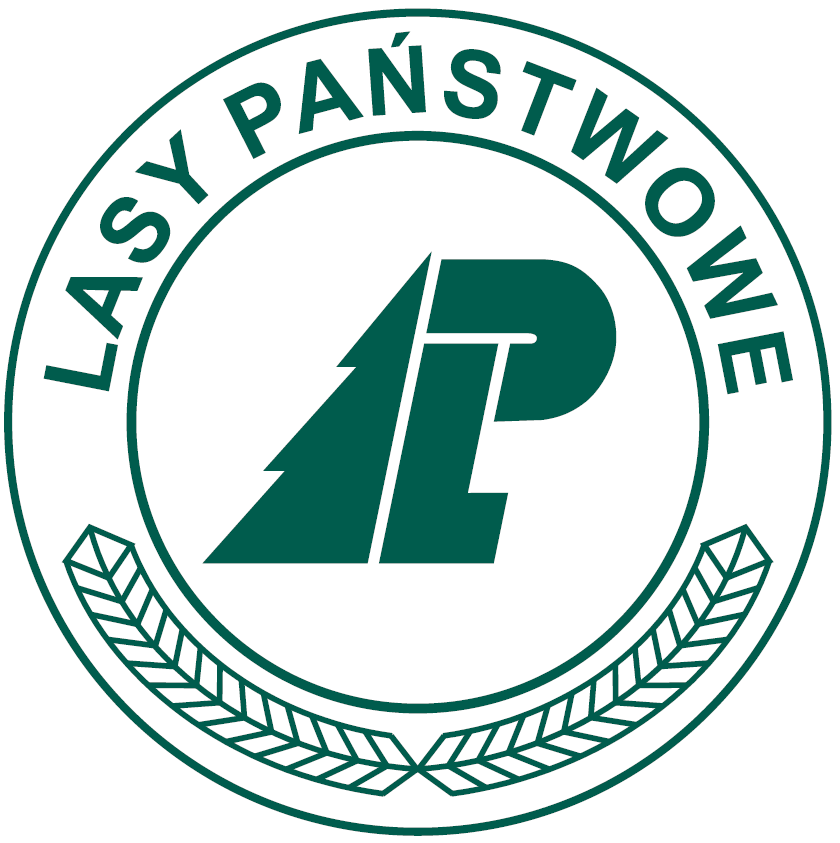 UMOWA NR ………………………………Umowa zawarta w dniu: ……………………. w Leżajsku pomiędzy, działającym w imieniu i na rzecz Skarbu Państwa, Państwowym Gospodarstwem Leśnym Lasy Państwowe Nadleśnictwem Leżajsk (NIP: 816-000-23-54, REGON 690026999, z siedzibą w Leżajsku, przy ulicy Tomasza Michałka nr 48, 37-300 Leżajsk.reprezentowanym przez mgr inż. Tomasza Cebulę - Nadleśniczego Nadleśnictwa Leżajskzwanym w dalszej części umowy ,,Zamawiającym”, a: .....................................................................................................................................................zwanym w dalszym ciągu umowy „Wykonawcą” reprezentowanym przez:.....................................................................................................................................................zaś wspólnie zwanymi dalej „Stronami”,w wyniku dokonania wyboru oferty Wykonawcy jako oferty najkorzystniejszej w postępowaniu pn.: „BUDOWA BUDYNKU MAGAZYNOWO-GARAŻOWEGO” przeprowadzonym zgodnie z przepisami ustawy z dnia 11 września 2019 roku Prawo zamówień publicznych (Dz.U. z 2022 r., poz. 1710, ze zm. – dalej: „ustawa” lub „Pzp”) oraz aktów wykonawczych do tej ustawy, w trybie podstawowym, o którym mowa w art. 275 pkt 1 ustawy Pzp, w którym w odpowiedzi na ogłoszenie o zamówieniu oferty mogą składać wszyscy zainteresowani Wykonawcy, a następnie Zamawiający wybiera najkorzystniejszą ofertę bez przeprowadzenia negocjacji,została zawarta umowa następującej treści:§ 1Przedmiot i zakres Umowy	PRZEDMIOT UMOWYZamawiający zleca a Wykonawca zobowiązuje się wykonać  roboty budowlane polegające na wykonaniu zadania pn.: „Budowa budynku magazynowo-garażowego”.  Budynek magazynowo-garażowy, wolnostojący, parterowy, niepodpiwniczony, bryła budynku zwarta, tradycyjna, murowana. Rodzaj i kategoria obiektu budowlanego:Budynek gospodarczy w gospodarstwie leśnymKategoria obiektu budowlanego: IIICharakterystyczne parametry budynku:Powierzchnia zabudowy budynku - 144,00 m2, Powierzchnia użytkowa  - 117,98 m2, Kubatura budynku - 796,70 m3, Szerokość budynku - 9,00 m,Długość budynku - 16,00 m,Wysokość budynku do kalenicy - 7,115 mOpis budynku:Budynek zaprojektowany w technologii tradycyjnej murowanej. Główną konstrukcję nośną stanowić będą ławy i wieńce żelbetowe, ściany nośne z pustaków z betonu komórkowego typu Solbet o gr. 24 cm. Ściany wewnętrzne z pustaków z betonu komórkowego typu Solbet o gr. 12 i 24 cm. Strop nad parterem na belkach drewnianych. Elewacja na ruszcie drewnianym, wykonana z desek struganych (oblicówka) z drewna iglastego (świerk lub jodła), dwukrotnie impregnowana. Cokół budynku wykonany z kamienia naturalnego, elewacyjnego, ciętego. Drzwi i okna z PVC, bramy garażowe segmentowe z napędem. Dach dwuspadowy o kącie nachylenia połaci 35 stopni, oparty na więźbie o konstrukcji drewnianej krokwiowo-jętkowej pokryty blachą dachówkową modułową. Rynny i rury spustowe stalowe. Od strony południowej na dachu zamontowane panele fotowoltaiczne. Dojazd do budynku jak i opaska wokół budynku wykonane z kostki brukowej betonowej (kostka typu LOGO).Wokół budynku wykonać należy ogrodzenie z przęseł panelowych ocynkowanych o gr. 4 mm, wys. 136 cm, dł. 250 cm. na słupkach stalowych 60x40 mm. Pomiędzy słupkami podmurówka prefabrykowana gładka o wys. 30 cm. Ogrodzenie wyposażone w bramę wjazdową przesuwną, panelową o szer. 5,0 m i furtkę panelową wejściową o szer. 1 m (3 sztuki). Ogrodzenie zabezpieczone na głębokość 0,5 m poniżej poziomu terenu siatką stalową ocynkowaną o wym. oczka 20x20 mm montowaną do ogrodzenia i wkopaną w ziemię przed dostępem zwierzyny. Ogrodzenie zabezpieczone dodatkowo pastuchem elektrycznym.Budynek wyposażony będzie w instalacje:Wodociągową - woda podłączona z budynku edukacyjnego OHG za licznikowo.Elektryczną - zasilanie za licznikowo z budynku edukacyjnego OHG.Kanalizacyjną - odprowadzenie nieczystości do zbiornika bezodpływowego.Grzewczą - budynek ogrzewany pompą ciepła,Zakup i montaż instalacji fotowoltaicznej o mocy 10 kW wraz z rozdzielnicą i falownikiem DC/AC.Wykaz branż przedmiarów robót po zmianach treści SWZ:1.	Przedmiar branży elektrycznej2.	Przedmiar branży ogólnobudowlanej3.	Przedmiar branży sanitarnej 4.	Przedmiar zagospodarowania przy budynku5.	Przedmiar montaż instalacji fotowoltaicznej – dodana pozycja,6.	Przedmiar budowa ogrodzenia – dodana pozycja.2.  	Szczegółowy zakres robót wykazano w SWZ po zmianach, przedmiarach oraz dokumentacji budowlanej stanowiącej załącznik do niniejszej umowy.3.   	Wykonawca zobowiązany jest wykonać roboty objęte umową zgodnie z projektem budowlanym, sztuką techniczną, obowiązującymi normami i przepisami.4.  	Zamawiający nie przewiduje możliwości udzielenia zamówień podobnych, o których mowa w art. 214, ust. 1, pkt. 7 ustawy Pzp. Zamawiający nie przewiduje możliwość udzielenia zamówień, o których mowa w art. 441, ust. 1 ustawy Pzp dalej („Opcja”).5.  	W przypadku użycia w SWZ, projekcie budowlanym odniesień do norm, ocen technicznych, specyfikacji technicznych i systemów referencji technicznych Zamawiający dopuszcza rozwiązania równoważne opisywanym.Użycie w SWZ znaków towarowych oznacza, że zostały one podane przykładowo i określają jedynie minimalne oczekiwane parametry jakościowe oraz wymagany standard. Wykonawca może zastosować materiały lub urządzenia równoważne, lecz o parametrach jakościowych nie gorszych niż wskazane w opisie przedmiotu zamówienia, których zastosowanie nie wpłynie negatywnie na prawidłowe funkcjonowanie przyjętych rozwiązań, stanowiących kryteria równoważności. Wykonawca, który zastosuje materiały lub urządzenia równoważne, będzie obowiązany wykazać, że zastosowane przez niego materiały lub urządzenia spełniają wymagania określone przez Zamawiającego. Zgodnie z art. 101 ust 5 ustawy Pzp wykonawca, który powołuje się na rozwiązania równoważne, jest zobowiązany wykazać, że oferowane przez niego materiały spełniają wymagania określone przez zamawiającego. W takim przypadku wykonawca musi przed zastosowaniem danego rozwiązania na etapie realizacji zamówienia przedstawić zaproponowane rozwiązanie do akceptacji zamawiającego proponowane rozwiązania równoważne przedkładając w tym celu foldery, dane techniczne i aprobaty techniczne materiałów równoważnych, aby zamawiający mógł sprawdzić czy odpowiadają one wymaganiom postawionym w dokumentacji projektowej. Zaoferowane materiały równoważne muszą odpowiadać co do jakości wymogom wyrobów opisanych w SWZ.6. 	Zamiana materiałów przewidzianych do wykonania robót będących przedmiotem niniejszej umowy w stosunku do materiałów przewidzianych w przedmiarach będzie możliwa pod warunkiem uzyskania na taką zamianę pisemnej zgody Zamawiającego.7.   Zamawiający w kwestii zmiany materiałów jest zobowiązany zająć stanowisko w ciągu 3 dni od dnia otrzymania zapytania od Wykonawcy.§ 2Termin realizacji Przedmiotu UmowyRozpoczęcie realizacji umowy nastąpi w dniu podpisania umowy. Zamawiający dokona protokolarnego przekazania placu budowy w ciągu 7 dni roboczych od dnia podpisania umowy w sprawie zamówienia publicznego.Wykonawca jest zobowiązany w ciągu 7 dni kalendarzowych od dnia przekazania placu budowy zorganizować zaplecze budowy i rozpocząć prace budowlane związane z realizacją zamówienia.Strony ustalają, iż zakończenie całego zakresu robót (przedmiotu umowy) nastąpi w terminie do 6 miesięcy od rozpoczęcia realizacji umowy.Wykonawca zobowiązany jest przerobić do dnia: 15.12.2023 r. przedmiot umowy na wartość minimum: 341 000,00 ZŁ NETTO.5. 	Przez zakończenie robót rozumie się:Wykonanie całości robót,Zgłoszenie Zamawiającemu gotowości do odbioru, Powiadomienie Inspektora nadzoru o zakończeniu robót,Potwierdzenie wpisem do dziennika budowy faktu zakończenia robót przez Inspektora nadzoru.6. Terminy określone w ust. 3 powyżej zostaną uznane za zachowane jeżeli przed ich upływem Wykonawca zgłosi Zamawiającemu gotowość do odbioru wykonanych robót, co następnie zostanie potwierdzone przez inspektora nadzoru inwestorskiego wpisem do dziennika budowy.7. Ponadto Wykonawca zobowiązuje się do uczestniczenia w przeglądach gwarancyjnych oraz przeglądzie pogwarancyjnym, o których zostanie poinformowany pisemnie. § 3Obowiązki ZamawiającegoW ramach zawartej Umowy Zamawiający zobowiązany jest:współpracować z Wykonawcą w celu należytej realizacji zamówienia oraz sprawnego i rzetelnego wykonania Przedmiotu Umowy, współdziałać z Wykonawcą w podejmowaniu wszelkich czynności koniecznych do wykonania Przedmiotu Umowy, usuwać zaistniałe przeszkody i trudności w realizacji Przedmiotu Umowy, w tym w szczególności udzielać Wykonawcy wszelkich informacji i wyjaśnień koniecznych do wykonania i odbioru robót budowlanych;informować Wykonawcę o istotnych sprawach mogących mieć wpływ na realizację Przedmiotu Umowy;udzielać Wykonawcy na jego żądanie wszelkich pełnomocnictw, niezbędnych do dokonania czynności, do których wykonania w imieniu i na rzecz Zamawiającego Wykonawca jest zobowiązany na podstawie Umowy;dokonywać terminowo odbiorów prac zrealizowanych należycie przez Wykonawcę;dokonywać zapłaty należnego Wykonawcy wynagrodzenia, w terminach i na warunkach określonych w Umowie;powołać na własny koszt inspektora nadzoru inwestorskiego, działających w granicach umocowania określonego przepisami ustawy z dnia 7 lipca 1994 r. Prawo budowlane (tj. Dz. U. 2021 r., poz. 2351 ze zm.);§ 4Obowiązki WykonawcyW ramach zawartej Umowy Wykonawca zobowiązany jest w szczególności do:Wykonawca jest odpowiedzialny za bezpieczeństwo i przestrzeganie przepisów i uregulowań prawnych obowiązujących w Rzeczypospolitej Polskiej;Wykonawca zobowiązuje się zapewnić na budowie odpowiednie warunki bezpieczeństwa i higieny pracy;Wykonawca zrealizuje roboty będące przedmiotem umowy z fabrycznie nowych materiałów własnych (zakupionych przez siebie), posiadających niezbędne atesty i dopuszczenia do stosowania w budownictwie na terenie Rzeczpospolitej Polskiej;Wykonawca obowiązany jest zapewnić udział w wykonywaniu prac osób o odpowiednich kwalifikacjach i w odpowiedniej liczbie zgodnie z SWZ.Wykonawca zobowiązuje się wykonać przedmiot umowy zgodnie z  zakresem rzeczowym zamówienia opisanym w § 1 Umowy oraz projektem budowlanym, zasadami wiedzy technicznej i sztuki budowlanej, obowiązującymi przepisami i normami, w szczególności przepisami ustawy Prawo budowlane, Polskimi Normami i Branżowymi Normami Budowlanymi z zachowaniem należytej staranności, zasad bezpieczeństwa, dobrej jakości, właściwej organizacji pracy oraz oddania Zamawiającemu przedmiotu Umowy w terminie uzgodnionym w Umowie;Dozoru i przejęcia pełnej odpowiedzialności za plac budowy od momentu jego przejęcia do dnia podpisania protokołu końcowego robót budowlanych;Zapewnienia Inspektorowi Nadzoru inwestorskiego pełnego dostępu do robót, jak również informowania stosownymi wpisami do dziennika budowy, kiedy roboty zanikające i ulegające zakryciu będą gotowe do sprawdzenia i odbioru;Wykonawca zobowiązuje się do prowadzenia robót w taki sposób aby nie powodować uszkodzeń na obiektach znajdującym się na placu budowy oraz w jego bezpośrednim sąsiedztwie;utrzymywania terenu budowy i jego otoczenia w należytym porządku, w szczególności poprzez systematyczne usuwanie zbędnych materiałów, odpadów, śmieci i urządzeń prowizorycznych oraz prowadzenia robót w sposób zapewniający ochronę powietrza atmosferycznego przed zanieczyszczeniami, w szczególności przez zastosowanie sprawnego i właściwie eksploatowanego sprzętu, zgodnie z przepisami:a)	ustawy z dnia 27.04.2001 r. - Prawo ochrony środowiska (tj. Dz.U. 2021 r. poz. 1973 ze zm.),b)	ustawy z dnia 14 grudnia 2012 r. o odpadach (tj. Dz.U. 2021 r., poz. 779);informowania Zamawiającego lub Inspektora Nadzoru o konieczności wykonania robót zamiennych lub dodatkowych, bezpośrednio po stwierdzeniu konieczności ich wykonania;Obowiązki Wykonawcy w zakresie personeluZamawiający, na podstawie art. 95 ustawy Pzp określa wymagania zatrudnienia przez Wykonawcę na podstawie umowy o pracę osób wykonujących czynności wchodzące w skład przedmiotu zamówienia, które polegać będą na wykonywaniu czynności związanych z prowadzeniem następujących robót budowlanych opisanych szczegółowo w SWZ. Wykonawca gwarantuje Zamawiającemu, że osoby wykonujące te czynności będą zatrudnione na podstawie umowy o pracę w rozumieniu Kodeksu pracy, przy czym wykonanie tych zobowiązań („Obowiązek Zatrudnienia”) może nastąpić również poprzez zatrudnienie osób przez podwykonawców.Przed rozpoczęciem realizacji czynności, do których odnosi się Obowiązek Zatrudnienia, w stosunku do osób mających wykonywać te czynności, Wykonawca obowiązany jest przedłożyć Zamawiającemu, najpóźniej w dniu podpisania umowy oświadczenie o wypełnieniu powyższego obowiązku:oświadczenia Wykonawcy lub podwykonawcy o zatrudnieniu pracownika na podstawie umowy o pracę, zawierającego informacje, w tym dane osobowe niezbędne do zweryfikowania zatrudnienia na podstawie umowy o pracę, w szczególności imię i nazwisko zatrudnionego pracownika, datę zawarcia umowy o pracę, rodzaj umowy o pracę, wymiar etatu oraz zakres obowiązków pracownikapoświadczoną za zgodność z oryginałem odpowiednio przez Wykonawcę lub podwykonawcę kopię umowy/umów o pracę osób, do których odnosi się Obowiązek Zatrudnienia wraz z dokumentem regulującym zakres obowiązków, jeżeli został sporządzony). Kopia umowy/umów powinna zostać zanonimizowana w sposób zapewniający ochronę danych osobowych pracowników, zgodnie z przepisami o ochronie danych osobowych tj.: w szczególności bez adresów, nr PESEL pracowników, danych o wynagrodzeniu. Imię i nazwisko pracownika nie podlega anonimizacji. Informacje takie jak: data zawarcia umowy, rodzaj umowy o pracę i wymiar etatu powinny być możliwe do zidentyfikowania;dokument potwierdzający zgłoszenie pracownika przez pracodawcę do ubezpieczeń lub opłacenie przez pracodawcę ubezpieczeń pracownika, zanonimizowany w sposób zapewniający ochronę danych osobowych pracowników, zgodnie z przepisami o ochronie danych osobowych. Imię i nazwisko pracownika nie podlega anonimizacji;pod rygorem niedopuszczenia tych osób do realizacji tych czynności. W przypadku zmiany składu osobowego Personelu Wykonawcy realizującego czynności, do których odnosi się Obowiązek Zatrudnienia, przed dopuszczeniem tych osób do wykonywania poszczególnych czynności Wykonawca obowiązany jest przedłożyć Zamawiającemu dla tych osób dokumenty, o których mowa powyżej, pod rygorem niedopuszczenia tych osób do realizacji tych czynności.Na każde żądanie Zamawiającego Wykonawca zobowiązany jest przedłożyć Zamawiającemu dla osób realizujących czynności, do których odnosi się Obowiązek Zatrudnienia, dokumenty – umowy o zatrudnienie, o których mowa powyżej. Nieprzedłożenie dokumentów, o których mowa w zdaniu poprzednim, w terminie wskazanym przez Zamawiającego będzie traktowane jako naruszenie Obowiązku Zatrudnienia co będzie skutkowało zastosowaniem środków przewidzianych w niniejszej umowie. Obowiązek, o którym mowa powyżej nie dotyczy podwykonawców prowadzących jednoosobową działalność gospodarczą, który przedkłada jedynie wydruk informacji z CEiDG oraz umowę o podwykonawstwo. Obowiązek o którym mowa powyżej dotyczy podwykonawców, w stosunku do których odnosi się obowiązek zatrudnienia na umowę o pracę. Taki podwykonawca składa wydruk informacji z CEiDG lub KRS oraz umowę o podwykonawstwo oraz dokumenty wymienione w powyżej.Obowiązek, o którym mowa powyżej ten nie dotyczy również osób wykonujących, zgodnie z art. 12 ustawy Prawo budowlane, czynności obejmujące kierowanie budową lub robotami budowlanymi w różnych branżach, które mogą wykonywać wyłącznie osoby posiadające uprawnienia budowlane, czyli pełniące samodzielne funkcje techniczne w budownictwie. W przypadku wątpliwości co do przestrzegania przepisów prawa pracy przez Wykonawcę lub podwykonawcę, Zamawiający może zwrócić się o przeprowadzenie kontroli przez Państwową Inspekcję Pracy.Wykonawca zobowiązuje się do wykonywania Przedmiotu Umowy przez osoby wskazane w Ofercie. Zamawiający dopuszcza możliwość zmiany osób, o których mowa w zdaniu poprzednim, na inne posiadające co najmniej taką samą wiedzę i kwalifikacje oraz wymagane uprawnienia, jak wymagane w SWZ. O planowanej zmianie osób lub dodatkowych osobach, przy pomocy których Wykonawca wykonuje Przedmiot Umowy, Wykonawca zobowiązany jest powiadomić Zamawiającego na piśmie przed dopuszczeniem tych osób do wykonywania prac. Postanowienia niniejszego ustępu nie uchybiają zobowiązaniom Wykonawcy wynikającym z Obowiązku Zatrudnienia.Zamawiający ustanawia Inspektora Nadzoru w osobie: …………………..…………..Wykonawca ustanawia Kierownika budowy w osobie: …………………………………§ 5PodwykonawstwoJeżeli Wykonawca przy realizacji zamówienia będzie współpracować z podwykonawcami lub dalszymi podwykonawcami, będą miały zastosowanie niżej wymienione regulacje:Stosownie do treści art. 647(1) Kodeksu cywilnego, Wykonawca bez zgody Zamawiającego wyrażonej na piśmie nie może zlecić wykonania całości lub części prac objętych umową innemu podmiotowi (podwykonawcy lub dalszym podwykonawcom) pod rygorem odmowy zapłaty wynagrodzenia Wykonawcy. Zapłata wynagrodzenia należnego Wykonawcy za wykonane i odebrane roboty budowlane nastąpi po przedstawieniu dowodów zapłaty wymagalnego wynagrodzenia podwykonawcom i dalszym podwykonawców biorącym udział w realizacji odebranych robót.W przypadku nieprzedstawienia przez Wykonawcę wszystkich dowodów zapłaty, o których mowa w ust. 2 wstrzymuje się Wykonawcy wypłatę należnego wynagrodzenia za odebrane roboty budowlane bez konsekwencji dla Zamawiającego w przedmiocie zapłaty odsetek za nieterminową zapłatę należności. Umowa o podwykonawstwo nie może zawierać postanowień kształtujących prawa i obowiązki podwykonawcy, w zakresie kar umownych oraz postanowień dotyczących warunków wypłaty wynagrodzenia, w sposób dla niego mniej korzystny niż prawa i obowiązki wykonawcy, ukształtowane postanowieniami umowy zawartej między Zamawiającym a Wykonawcą.Wykonawca, podwykonawca lub dalszy podwykonawca zamówienia na roboty budowlane zamierzający zawrzeć umowę o podwykonawstwo, której przedmiotem są roboty budowlane, jest obowiązany w trakcie realizacji zamówienia do przedłożenia Zamawiającemu projektu tej umowy, przy czym podwykonawca lub dalszy podwykonawca jest obowiązany dołączyć zgodę Wykonawcy na zawarcie umowy o podwykonawstwo o treści zgodnej z projektem umowy.Termin zapłaty wynagrodzenia podwykonawcy lub dalszemu podwykonawcy przewidziany w umowie o podwykonawstwo nie może być dłuższy niż 30 dni od dnia doręczenia Wykonawcy, podwykonawcy lub dalszemu podwykonawcy faktury lub rachunku, potwierdzających wykonanie zleconej podwykonawcy lub dalszemu podwykonawcy roboty budowlanej.Zamawiający, w terminie 14 dni od dnia doręczenia zgłasza w formie pisemnej, pod rygorem nieważności, zastrzeżenia do projektu umowy o podwykonawstwo, której przedmiotem są roboty budowlane niespełniające wymagań określonych w dokumentach zamówienia, w szczególności specyfikacji warunków zamówienia lub przewiduje termin zapłaty wynagrodzenia dłuższy niż określony w ust. 6, lub zawiera postanowienia niezgodne z ust. 4.Niezgłoszenie w formie pisemnej, pod rygorem nieważności, zastrzeżeń do przedłożonego projektu umowy o podwykonawstwo, której przedmiotem są roboty budowlane, w terminie 14 dni od dnia jego doręczenia uważa się za akceptację projektu umowy przez Zamawiającego.Wykonawca, podwykonawca lub dalszy podwykonawca zamówienia na roboty budowlane przedkłada Zamawiającemu poświadczoną za zgodność z oryginałem kopię zawartej umowy o podwykonawstwo, której przedmiotem są roboty budowlane, w terminie 7 dni od jej zawarcia. Zamawiający w terminie 14 dni od dnia doręczenia zgłasza w formie pisemnej, pod rygorem nieważności, sprzeciw do umowy o podwykonawstwo, której przedmiotem są roboty budowlane określone niniejszą umową, w przypadkach, o których mowa w ust. 7. Niezgłoszenie w formie pisemnej, pod rygorem nieważności, sprzeciwu do przedłożonej umowy o podwykonawstwo, której przedmiotem są roboty budowlane, w terminie 14 dni od dnia jej doręczenia uważa się za akceptację umowy przez Zamawiającego. W przypadku umów, których przedmiotem są roboty budowlane, Wykonawca, podwykonawca lub dalszy podwykonawca przedkłada Zamawiającemu poświadczoną za zgodność z oryginałem kopię zawartej umowy o podwykonawstwo, której przedmiotem są dostawy lub usługi, w terminie 7 dni od dnia jej zawarcia, z wyłączeniem umów o podwykonawstwo o wartości mniejszej niż 0,5% wartości umowy oraz umów o podwykonawstwo, których przedmiot został wskazany przez Zamawiającego w dokumentach zamówienia, w szczególności w specyfikacji warunków zamówienia. Wyłączenie, o którym mowa w zdaniu pierwszym, nie dotyczy umów o podwykonawstwo o wartości większej niż 50.000 zł. W przypadku, o którym mowa powyżej, jeżeli termin zapłaty wynagrodzenia jest dłuższy niż 30 dni od dnia doręczenia, Zamawiający informuje o tym Wykonawcę i wzywa go do doprowadzenia do zmiany tej umowy pod rygorem wystąpienia o zapłatę kary umownej. W przypadku umów, których przedmiotem są roboty budowlane, Zamawiający dokonuje bezpośredniej zapłaty wymagalnego wynagrodzenia przysługującego podwykonawcy lub dalszemu podwykonawcy, który zawarł zaakceptowaną przez Zamawiającego umowę o podwykonawstwo, której przedmiotem są roboty budowlane lub który zawarł przedłożoną Zamawiającemu umowę o podwykonawstwo, której przedmiotem są dostawy lub usługi, w przypadku uchylania się od obowiązku zapłaty odpowiednio przez Wykonawcę, podwykonawcę lub dalszego podwykonawcę. Wynagrodzenie, o którym mowa w ust. 13, dotyczy wyłącznie należności powstałych po zaakceptowaniu przez Zamawiającego umowy o podwykonawstwo, której przedmiotem są roboty budowlane lub po przedłożeniu Zamawiającemu poświadczonej za zgodność z oryginałem kopii umowy o podwykonawstwo, której przedmiotem są dostawy lub usługi. Bezpośrednia zapłata obejmuje wyłącznie należne wynagrodzenie, bez odsetek, należnych podwykonawcy lub dalszemu podwykonawcy. Przed dokonaniem bezpośredniej zapłaty Zamawiający jest obowiązany umożliwić Wykonawcy zgłoszenie pisemnie uwag dotyczących zasadności bezpośredniej zapłaty wynagrodzenia podwykonawcy lub dalszemu podwykonawcy. Zamawiający informuje o terminie zgłaszania uwag, nie krótszym niż 7 dni od dnia doręczenia tej informacji. W uwagach nie można powoływać się na potrącenie roszczeń wykonawcy względem podwykonawcy niezwiązanych z realizacją umowy o podwykonawstwo. W przypadku zgłoszenia uwag, o których mowa w ust.16, w terminie wskazanym przez Zamawiającego, Zamawiający może:nie dokonać bezpośredniej zapłaty wynagrodzenia podwykonawcy lub dalszemu podwykonawcy, jeżeli Wykonawca wykaże niezasadność takiej zapłaty albozłożyć do depozytu sądowego kwotę potrzebną na pokrycie wynagrodzenia podwykonawcy lub dalszego podwykonawcy w przypadku istnienia zasadniczej wątpliwości Zamawiającego co do wysokości należnej zapłaty lub podmiotu, któremu płatność się należy, albodokonać bezpośredniej zapłaty wynagrodzenia podwykonawcy lub dalszemu podwykonawcy, jeżeli podwykonawca lub dalszy podwykonawca wykaże zasadność takiej zapłaty.W przypadku dokonania bezpośredniej zapłaty podwykonawcy lub dalszemu podwykonawcy, Zamawiający potrąca kwotę wypłaconego wynagrodzenia z wynagrodzenia należnego Wykonawcy.Konieczność wielokrotnego dokonywania bezpośredniej zapłaty podwykonawcy lub dalszemu podwykonawcy lub konieczność dokonania bezpośrednich zapłat na sumę większą niż 5% wartości umowy może stanowić podstawę do odstąpienia od umowy.Do zasad odpowiedzialności Zamawiającego, Wykonawcy, podwykonawcy lub dalszego podwykonawcy z tytułu wykonanych robót budowlanych stosuje się przepisy ustawy z dnia 23 kwietnia 1964 r. – Kodeks cywilny, jeżeli przepisy ustawy nie stanowią inaczej.Wykonawca ponosi odpowiedzialność w przypadku jakichkolwiek szkód wyrządzonych przez swoich podwykonawców Zamawiającemu lub osobom trzecim.Umowy w sprawach zamówień są jawne, z zastrzeżeniem przepisów dot. tajemnic prawnie chronionych.§ 6OdbioryStrony postanawiają, że przedmiotem odbioru końcowego będzie całość umowy. Strony postanawiają, że będą dokonywać odbioru prac zanikających i ulegających zakryciu (w trakcie wykonywania robót) jeżeli takowe będą występowały, odbiór częściowy (w trakcie kolejnych etapów prac, po zgłoszeniu do odbioru przez Wykonawcę) a następnie dokonają odbioru końcowego przedmiotu umowy.Wykonawca będzie zgłaszał Zamawiającemu możliwe do odbioru etapy robót na piśmie oraz w dzienniku budowy - Inspektor nadzoru potwierdzi wpis Wykonawcy do dziennika budowy.Wykonawca zgłosi Zamawiającemu zakończenie robót na piśmie oraz w dzienniku budowy - Inspektor nadzoru potwierdzi wpis Wykonawcy do dziennika budowy. Dokonanie potwierdzenia, o którym mowa w ust. 2 lub ust. 3, przez inspektora nadzoru lub upływ 7 dni od dokonania zgłoszenia przez Wykonawcę stanowi podstawę do pisemnego żądania od Zamawiającego dokonania czynności związanych z przeprowadzeniem odbioru częściowego lub  odbioru całego zakresu robót.Zamawiający najdalej w ciągu 7 dni od chwili otrzymania zawiadomienia wyznaczy datę odbioru robót częściowego lub odbioru końcowego wszystkich robót.Jeśli w trakcie czynności odbiorowych zostanie ujawnione, iż przedmiot umowy nie został wykonany zgodnie z wymogami § 4 Zamawiający ma prawo do odstąpienia od odbioru i traktuje się, iż obowiązki określone w § 2 ust. 3 nie zostały wykonane prawidłowo. Oznaczać to będzie, że nie wykonano robót w terminie zgłoszenia ich przez wykonawcę.W przypadku zaistnienia sytuacji opisanej w ust. 6 Wykonawca jest zobowiązany dokończyć wykonanie przedmiotu zamówienia i zgłosić zakończenie powtórnie zgodnie z zasadami opisanymi w § 2 ust.3 oraz § 6 ust. 3.Odbiór robót lub odmowa odbioru wraz ze wskazaniem przyczyn, jak również ewentualne wskazanie wad, usterek i szkód nastąpi protokołem odbioru robót.§ 7WynagrodzenieZa wykonanie Przedmiotu umowy Zamawiający zapłaci Wykonawcy wynagrodzenie kosztorysowe w wysokości:……………………….……. zł netto …………….…… podatek ….% VAT……………………………. zł brutto (słownie: …………………………….. i …../100) określone w Ofercie Wykonawcy stanowiącej załącznik nr 1 do umowy.Wynagrodzenie za wykonanie robót budowlanych ma charakter kosztorysowy w znaczeniu i ze skutkami wynikającymi z art. 629 ustawy z dnia 23 kwietnia 1964 r. – Kodeks cywilny. Wynagrodzenie o którym mowa w ust. 1 zawiera wszelkie koszty wymagane dla kompleksowej realizacji Przedmiotu Umowy, w tym wynikające z wymagań określonych w Specyfikacji Warunków Zamówienia. Wynagrodzenie o którym mowa w ust. 1 umowy obejmuje wszystkie koszty związane z czynnościami wskazanymi w ofercie Wykonawcy, w tym ryzyko Wykonawcy z tytułu oszacowania wszelkich kosztów związanych z realizacją Przedmiotu Umowy, a także oddziaływania innych czynników mających lub mogących mieć wpływ na koszty leżące po stronie Wykonawcy.Niedoszacowanie, pominięcie oraz brak rozpoznania zakresu Przedmiotu Umowy nie może być podstawą do żądania zmiany wynagrodzenia określonego w ust. 1 niniejszego paragrafu.§ 8RozliczenieRozliczenie umowy za wykonane i odebrane przez Zamawiającego zadania nastąpi fakturą częściową, końcową. Strony ustalają, że podstawą do wystawienia faktury będzie bezusterkowy protokół odbioru częściowego,  końcowego zadania podpisany przez Inspektora Nadzoru Inwestorskiego oraz Przedstawiciela Wykonawcy. Każdy Protokół stanowić będzie załącznik do faktury.Protokół częściowego, końcowego odbioru robót winien być podpisany przez Inspektora nadzoru, Kierownika budowy, Przedstawiciela Zamawiającego, Przedstawiciela Wykonawcy oraz członków Komisji Odbiorowej którą powoła Zamawiający. Płatność będzie dokonana przelewem na wskazany przez Wykonawcę na fakturze rachunek bankowy, w terminie do 30 dni od daty otrzymania przez Zamawiającego faktury wraz z zatwierdzonym przez Zamawiającego i inspektora nadzoru protokołem odbioru częściowego, końcowego.Płatność za wykonanie przedmiotu umowy nastąpi w oparciu o faktury częściowe i fakturę końcową wystawione przez wykonawcę na podstawie zatwierdzonych przez Zamawiającego protokołów odbioru robót. Wartość faktur częściowych nie może przekroczyć 90% wartości wynagrodzenia umownego określonego w § 7 ust. 1.W przypadku zatrudnienia przez Wykonawcę robót podwykonawców, załącznikiem do faktury, będą oświadczenia podwykonawców o braku wymagalnych zobowiązań wynikających z umów, o których mowa w § 5 ust 2 umowy.Strony ustalają, iż zapłata następuje z dniem obciążenia rachunku Zamawiającego.Wykonawca upoważnia Zamawiającego do potrącenia z wynagrodzenia wszelkich należności przysługujących Zamawiającemu od Wykonawcy w związku z realizacją niniejszej Umowy.Za nieterminowe płatności faktur, Wykonawca ma prawo naliczyć odsetki ustawowe.Wykonawca oświadcza, że jest podatnikiem podatku VAT, uprawnionym do wystawienia faktury VAT. Numer NIP Wykonawcy ……………………………..§ 9Rękojmia i gwarancjaWykonawca jest odpowiedzialny względem Zamawiającego z tytułu gwarancji za cały wykonany Przedmiot Umowy przez okres ………. miesięcy (zgodnie ze złożoną ofertą.)Wykonawca odpowiada wobec Zamawiającego z tytułu rękojmi za cały Przedmiot Umowy, w tym także za części realizowane przez podwykonawców. W przypadku wystąpienia jakiejkolwiek wady w Przedmiocie Umowy Zamawiający jest uprawniony łącznie do:żądania usunięcia wady Przedmiotu Umowy, a w przypadku, gdy dana rzecz wchodząca w zakres Przedmiotu Umowy była już dwukrotnie naprawiana do żądania wymiany tej rzeczy na nową, wolną od wad;żądania od Wykonawcy odszkodowania (obejmującego zarówno poniesione straty, jak i utracone korzyści), jakiej doznał Zamawiający lub osoby trzecie na skutek wystąpienia wadżądania od Wykonawcy zapłaty kar umownych, o których mowa w § 11 ust. 2, pkt. 2) lit. b.W przypadku wystąpienia jakiejkolwiek wady w Przedmiocie Umowy Wykonawca jest  zobowiązany do: terminowego spełnienia żądania Zamawiającego dotyczącego usunięcia wady, przy czym usuniecie wady może nastąpić również poprzez wymianę rzeczy wchodzącej w zakres Przedmiotu Umowy na wolną od wad;terminowego spełnienia żądania Zamawiającego dotyczącego wymiany rzeczy na wolną od wad;zapłaty kar umownych, o których mowa w § 11 ust. 2, pkt. 2) lit. b.Ilekroć w dalszych postanowieniach jest mowa o „usunięciu wady” należy przez to rozumieć również wymianę rzeczy wchodzących w zakres Przedmiotu Umowy na wolną od wad. W przypadku ujawnienia wady, Zamawiający niezwłocznie, lecz nie później niż w ciągu 14 dni od ujawnienia wady, zawiadomi na piśmie, za pośrednictwem email lub pisemnie, o niej Wykonawcę, równocześnie wzywając go do usunięcia ujawnionej wady.Wykonawca obowiązany jest przystąpić do usuwania ujawnionej wady w ciągu 2 dni od daty otrzymania wezwania, o którym mowa w ust. 6. Termin usuwania wad nie może być dłuższy niż 21 dni od daty przystąpienia do usuwania wad.Usunięcie wad uważa się za skuteczne z chwilą podpisania przez obie strony Protokołu usuwania wad.Wykonawca jest zobowiązany do przeprowadzania w ramach gwarancji i rękojmi, napraw bieżących zgłaszanych przez Zamawiającego. Usunięcie wady lub dostarczenie rzeczy wolnej od wad następuje w miejscu, w którym rzecz będzie się znajdowała w chwili ujawnienia wady. Wykonawca ponosi również koszty związane z demontażem rzeczy wadliwej i montażem rzeczy wolnej od wad, zaś w przypadku braku możliwości usunięcia wady w miejscu, w którym rzecz będzie się znajdowała w chwili ujawnienia wady, wszelkie koszty transportu oraz ryzyko utraty lub uszkodzenia rzeczy obciążać będzie w całości Wykonawcę. Dodatkowo wszystkie koszty podróży, pobytu, zakwaterowania i wyżywienia służb serwisowych pokrywa Wykonawca.Zamawiający nie będzie wykonywał żadnych napraw we własnym zakresie ani zlecał ich wykonania stronie trzeciej bez uprzedniej pisemnej zgody Wykonawcy z wyjątkiem przypadków, gdy Wykonawca mimo wcześniejszego wezwania, w czasie określonym odpowiednio w ust. 6 i 7 nie przystąpi do naprawy lub wymiany. W takim przypadku Zamawiający może na koszt i ryzyko Wykonawcy wykonać naprawę we własnym zakresie zlecić ją osobie trzeciej, bez konieczności uzyskania upoważnienia sądu, o którym mowa w art. 480 § 1 Kodeksu cywilnego. Wykonawca zobowiązuje się do pokrycia udokumentowanych i uzasadnionych kosztów związanych z usunięciem takiej wady oraz zostanie obciążony karą umowną w wysokości 10% tych kosztów.Potwierdzeniem wykonania przez Wykonawcę zobowiązań z tytułu udzielonej gwarancji jest protokół końcowy z przeglądu w okresie gwarancji, do którego przeprowadzenia Zamawiający zobowiązany jest najpóźniej na jeden miesiąc przed upływem okresu gwarancji, stwierdzający brak wad i usterek lub protokół z usunięcia wad i usterek stwierdzonych podczas tego przeglądu.Wykonawca po zakończeniu robót i po dokonaniu ich odbioru wystawi dla Zamawiającego dokument gwarancji, określający zobowiązania Wykonawcy z tego tytułu. § 10Zabezpieczenie należytego wykonania umowyNa zabezpieczenie roszczeń Zamawiającego z tytułu niewykonania lub nienależytego wykonania umowy, Wykonawca wnosi przed zawarciem Umowy zabezpieczenie należytego wykonania umowy w formie …………………..……… w wysokości 5% całkowitego wynagrodzenia brutto, o którym mowa w § 7 ust. 1, tj. w kwocie ………………………….. PLN (słownie: ………………………………………………………………………/100 PLN).  Zwrot zabezpieczenia - Zamawiający zwróci:1)	70% kwoty zabezpieczenia – zostanie zwrócone w terminie 30 dni od dnia wykonania zamówienia i uznania przez Zamawiającego za należycie wykonane;2)	30% kwoty zabezpieczenia, pozostawione na zabezpieczenie roszczeń z tytułu rękojmi za wady –zostanie zwrócone nie później niż w 15 dniu po upływie ww. okresu.§ 11Kary umowneStrony ustanawiają następujący katalog kar umownych:Ustala się kary umowne w następujących wypadkach:Zamawiający jest zobowiązany do zapłaty Wykonawcy kary umownej za odstąpienie przez Wykonawcę od umowy z przyczyn, za które odpowiada wyłącznie Zamawiający - w wysokości 10 % wynagrodzenia brutto, o którym mowa w § 7 ust. 1.Wykonawca jest zobowiązany do zapłaty Zamawiającemu kar umownych w przypadku wystąpienia niżej wymienionych okoliczności faktycznych:za zwłokę w wykonaniu przedmiotu zamówienia w wysokości 0,1% wynagrodzenia brutto, o którym mowa w § 7 ust. 1, za każdy dzień zwłoki licząc od upływu umownych terminów wskazanych w § 2 ust. 3;za zwłokę w usunięciu wad i usterek w wysokości 0,1% wynagrodzenia brutto, o którym mowa w § 7 ust. 1, za każdy dzień zwłoki licząc od ustalonego terminu usunięcia wad, z zastrzeżeniem § 9 ust. 7;za odstąpienie od umowy przez Zamawiającego z przyczyn, za które Wykonawca ponosi odpowiedzialność - w wysokości 15 % wynagrodzenia brutto.za nieprzedłożenie do zaakceptowania projektu umowy o podwykonawstwo, której przedmiotem są roboty budowlane, lub projektu jej zmiany - w wysokości 2.000,00 zł za każdy stwierdzony przypadek,za nieprzedłożenie poświadczonej za zgodność z oryginałem kopii umowy o podwykonawstwo lub jej zmiany - w wysokości 2.000,00 zł za każdy stwierdzony przypadek,za brak zmiany umowy o podwykonawstwo w zakresie terminu zapłaty - w wysokości 2.000,00 zł za każdy stwierdzony przypadek,za brak zapłaty wynagrodzenia należnego podwykonawcom lub dalszym podwykonawcom – w wysokości 20.000 zł (słownie: dwadzieścia tysięcy złotych) za każdy stwierdzony przypadek,za nieprzedłożenie Zamawiającemu na jego żądanie dokumentów potwierdzających zatrudnienia personelu Wykonawcy na podstawie umowy o prace, w sposób określony w § 4 ust. 2 umowy, w wysokości 2.000 zł (słownie: dwa tysiące złotych) za każdy stwierdzony przypadek. Kary umowne nalicza się od ceny ofertowej brutto podanej w § 7 ust. 1 umowy.Kara umowna powinna zostać zapłacona w terminie 14 dni od daty doręczenia stosownego wezwania na piśmie. Kary umowne z tytułów wskazanych w ust. 2 mogą być naliczane w ogólnych terminach przedawnienia roszczeń określonych w Kodeksie cywilnym.Maksymalna wysokość kar umownych naliczonych przez Zamawiającego ze wszystkich tytułów określonych w ust. 2 pkt 2) nie może przekroczyć 25% wartości umowy brutto określonej w § 7 ust. 1. Zamawiający jest uprawniony do potrącenia naliczonych kar umownych z wynagrodzenia należnego Wykonawcy.Przez naliczenie kary umownej Strony rozumieć będą wystawienie noty księgowej, noty obciążeniowej lub innego dokumentu spełniającego wymagania do uznania go za dowód księgowy w rozumieniu przepisów o rachunkowości i nadanie takiego dokumentu przesyłką polecona na adres drugiej Strony, przed upływem terminów, o których mowa w pkt. j) powyżej. Strony zastrzegają sobie prawo dochodzenia odszkodowania uzupełniającego przewyższającego wysokość zastrzeżonych kar umownych na zasadach ogólnych. Odszkodowanie na zasadach ogólnych będzie przysługiwało Stronom również w tych sytuacjach, które nie zostały wskazane w ust. 2 jako faktyczne podstawy naliczania kar umownych. § 12Umowne prawo odstąpienia od Umowy1.	Strony postanawiają, że oprócz przypadków wymienionych w przepisach ustawy Kodeks Cywilny przysługuje im prawo odstąpienia od umowy w następujących wypadkach:Zamawiającemu przysługuje prawo odstąpienia od umowy, jeżeli:w terminie 30 dni od dnia powzięcia wiadomości o zaistnieniu istotnej zmiany okoliczności powodującej, że wykonanie Umowy nie leży w interesie publicznym, czego nie można było przewidzieć w chwili zawarcia Umowy, lub dalsze wykonywanie Umowy może zagrozić podstawowemu interesowi bezpieczeństwa państwa lub bezpieczeństwu publicznemu;jeżeli dokonano zmiany Umowy z naruszeniem art. 454 i art. 455 ustawy Pzp, z tym zastrzeżeniem, że Zamawiający odstępuje od Umowy w części, której zmiana dotyczy; jeżeli Wykonawca w chwili zawarcia umowy podlegał wykluczeniu na podstawie art. 108 ustawy Pzp;jeżeli Trybunał Sprawiedliwości Unii Europejskiej stwierdził, w ramach procedury przewidzianej w art. 258 Traktatu o funkcjonowaniu Unii Europejskiej, że Rzeczpospolita Polska uchybiła zobowiązaniom, które ciążą na niej na mocy Traktatów, dyrektywy 2014/24/UE, dyrektywy 2014/25/UE i dyrektywy 2009/81/WE, z uwagi na to, że zamawiający udzielił zamówienia z naruszeniem prawa Unii Europejskiej; zostanie wszczęta likwidacja Wykonawcy;Wykonawca bez uzasadnionej przyczyny nie rozpoczął realizacji Przedmiotu Umowy w terminie 14 (czternastu) dni licząc od przekazania placu budowy;Wykonawca z przyczyn za które ponosi odpowiedzialność przerwał realizację robót, a przerwa trwa dłużej niż 7 (siedem) kolejno następujących po sobie dni;Wykonawca realizuje roboty przewidziane Umową w sposób niezgodny z dokumentacją techniczną budowy lub Umową;Wykonawca pomimo uprzednich pisemnych (dwukrotnych) zastrzeżeń Zamawiającego w rażący sposób zaniedbuje zobowiązania umowne;Wykonawca wykonuje roboty budowlane wchodzące w Przedmiot Umowy za pomocą podwykonawców, na zawarcie, z którymi Zamawiający nie wyraził zgody zgodnie z postanowieniami art. 6471 KC lub z postanowieniami niniejszej umowy;Wykonawca nie przedstawił Zamawiającemu kontynuacji ubezpieczenia OC, w dniu następnym po wygaśnięciu poprzedniej.Wykonawcy przysługuje prawo odstąpienia od Umowy, jeżeli Zamawiający:nie wywiązuje się z obowiązku zapłaty faktur, mimo dodatkowego wezwania w terminie 1 miesiąca od upływu terminu zapłaty, określonego w niniejszej Umowie,odmawia bez wskazania uzasadnionej przyczyny odbioru robót lub podpisania protokołu odbioru,zawiadomi Wykonawcę, iż wobec zaistnienia uprzednio nieprzewidzianych okoliczności nie będzie mógł spełnić swoich zobowiązań umownych wobec Wykonawcy.Odstąpienie od Umowy może nastąpić w terminie 1 miesiąca od powzięcia wiadomości o zaistnieniu okoliczności, o których mowa w ust. 1 pkt. 1) lit. b) - lit. k) oraz ust. 1 pkt. 2) niniejszego paragrafu.Odstąpienie od Umowy powinno nastąpić w formie pisemnej pod rygorem nieważności z podaniem uzasadnienia. Zawiadomienie o odstąpieniu powinno być przekazane drugiej Stronie na co najmniej 7 dni przed terminem odstąpienia.W przypadku odstąpienia od Umowy Wykonawcę i Zamawiającego obciążają następujące obowiązki szczegółowe:w terminie 7 (siedmiu) dni od daty odstąpienia od Umowy Wykonawca przy udziale Zamawiającego sporządzi szczegółowy protokół inwentaryzacji robót w toku, według stanu na dzień odstąpienia;Wykonawca zabezpieczy przerwane roboty w zakresie obustronnie uzgodnionym na koszt Strony, z której przyczyny nastąpiło odstąpienie;Wykonawca sporządzi wykaz tych materiałów, konstrukcji lub urządzeń, które nie mogą być wykorzystane przez niego do realizacji innych robót nieobjętych umową, jeżeli odstąpienie od Umowy nastąpiło z przyczyn od niego niezależnych;Wykonawca zgłosi do odbioru Zamawiającemu roboty przerwane i roboty zabezpieczające, jeżeli odstąpienie od umowy nastąpiło z przyczyn, za które Wykonawca nie ponosi odpowiedzialności oraz niezwłocznie a najpóźniej w terminie 7 (siedmiu) dni usunie z terenu robót dostarczone przez niego urządzenia zaplecza;Zamawiający w razie odstąpienia od Umowy z przyczyn, za które Wykonawca nie odpowiada, obowiązany jest do dokonania odbioru robót przerwanych oraz do zapłaty Wynagrodzenia za roboty, które zostały wykonane do dnia odstąpienia od Umowy.Strony zastrzegają możliwość odstąpienia od niniejszej umowy, na podstawie obustronnego oświadczenia woli w formie pisemnej, z przyczyn niezależnych od Wykonawcy i Zamawiającego w następujących przypadkach:gdy wskutek zagrożenia epidemiologicznego Wykonawca nie będzie w stanie ukończyć przedmiotu zamówienia, lubgdy Zamawiający nie będzie w stanie zapewnić finansowania inwestycji.  Wykonawca zobowiązany jest doręczyć Zamawiającemu w terminie 7 dni przed odstąpieniem od umowy dokumentów (kadrowe, księgowe) potwierdzających wystąpienie sytuacji, o której mowa w ust. 5 pkt. 1) niniejszego paragrafu w zakresie niezbędnym do weryfikacji.W takim wypadku opisanym w ust. 5 Stronom nie przysługują żadne roszczenia z tytułu niewykonania lub nienależytego wykonania zobowiązania, a w szczególności nie przysługują roszczenia o zapłatę kar umownych. W sytuacji, o której mowa w zdaniu powyżej Wykonawca otrzyma jedynie wynagrodzenie za cześć robót wykonanych należycie do dnia rozwiązania umowy. § 13Zmiany umowyZamawiający przewiduje możliwość zmian postanowień zawartej umowy w stosunku do treści oferty, na podstawie, której dokonano wyboru wykonawcy, w przypadku wystąpienia co najmniej jednej z okoliczności wymienionych poniżej, z uwzględnieniem podawanych warunków ich wprowadzenia:1.	Zmiana terminu realizacji Przedmiotu Umowy w przypadku zaistnienia jednej lub kilku wymienionych poniżej okoliczności:1)	spowodowanych warunkami zewnętrznymi, w szczególności:a.	klęskami żywiołowymi, warunkami atmosferycznymi odbiegającymi od naturalnych (np. ponadprzeciętne opady deszczu lub śniegu, długotrwała susza, zjawiska nietypowe dla danej strefy klimatycznej);2)	spowodowanych warunkami geologicznymi, archeologicznymi lub terenowymi, w szczególności:a.	odnalezieniem niewypałów i niewybuchów,b.	stwierdzeniem odmiennych od przyjętych w dokumentacji projektowej warunki geologiczne (np. kategorie gruntu);3)	będących następstwem zdarzeń leżących po stronie Zamawiającego, takich jak w szczególności:a.	wstrzymaniem robót przez Zamawiającego,b.	koniecznością usunięcia błędów lub wprowadzenia zmian w dokumentacji projektowej; 4)	będących następstwem działania organów administracji, w szczególności takich jak np.:a.	odmową wydania przez organy administracji wymaganych decyzji, zezwoleń, uzgodnień na skutek błędów w dokumentacji projektowej,b.	wstrzymaniem robót budowlanych przez  organy nadzoru;5)	stanowiących inne przyczyny zewnętrzne niezależne od Zamawiającego oraz Wykonawcy skutkujące niemożliwością prowadzenia prac takie jak np. błędy oraz niedopatrzenia powstałe w wyniku działalności człowieka, których skutki mogą doprowadzić do znacznej modyfikacji pierwotnych założeń projektu.W przypadku wystąpienia którejkolwiek z okoliczności wymienionych w pkt. 1)-5) termin wykonania umowy może ulec odpowiedniemu przedłużeniu, o czas niezbędny do zakończenia wykonywania jej przedmiotu w sposób należyty, stosowanie do okresu trwania tych okoliczności oraz skutków, które te okoliczności wywołały. 2.	Zmiana sposobu spełnienia świadczenia:1)	zmiany technologiczne, w szczególności:a.	konieczność zrealizowania projektu przy zastosowaniu innych rozwiązań technicznych/technologicznych niż wskazane w dokumentacji projektowej, w sytuacji, gdyby zastosowanie przewidzianych rozwiązań groziło niewykonaniem lub wadliwym wykonaniem projektu,b.	odmienne od przyjętych w dokumentacji projektowej warunki geologiczne (np. kategorie gruntu) skutkujące niemożliwością zrealizowania przedmiotu umowy przy dotychczasowych założeniach technologicznych;c.	konieczność zrealizowania projektu przy zastosowaniu innych rozwiązań technicznych lub materiałowych ze względu na zmiany obowiązującego prawa 	Zmiany wskazywane w lit. c będą wprowadzane wyłącznie w zakresie umożliwiającym oddanie przedmiotu umowy do użytkowania, a Zamawiający może ponieść ryzyko zwiększenia wynagrodzenia z tytułu takich zmian wyłącznie w kwocie równej zwiększonym z tego powodu kosztom. 	Każda ze wskazywanych w lit. a - c zmian może być powiązana z obniżeniem wynagrodzenia na zasadach określonych przez Strony. 3.	Pozostałe zmiany: 1)	zmiana obowiązującej stawki VAT; Jeśli zmiana stawki VAT będzie powodować zwiększenie kosztów wykonania umowy po stronie Wykonawcy, Zamawiający dopuszcza możliwość zwiększenia wynagrodzenia o kwotę równą różnicy w kwocie podatku zapłaconego przez wykonawcę. 2)	rezygnacja przez Zamawiającego z realizacji części przedmiotu umowy. W takim przypadku wynagrodzenie przysługujące Wykonawcy zostanie pomniejszone, przy czym Zamawiający zapłaci za wszystkie spełnione świadczenia oraz udokumentowane koszty, które Wykonawca poniósł w związku z wynikającymi z umowy planowanymi świadczeniami. 4.	Wszystkie powyższe postanowienia stanowią katalog zmian, na które Zamawiający może wyrazić zgodę. Nie stanowią jednocześnie zobowiązania do wyrażenia takiej zgody. 5.	Nie stanowi zmiany umowy:1)	zmiana danych związanych z obsługą administracyjno-organizacyjną Umowy (np. zmiana nr rachunku bankowego) 2)	zmiany danych teleadresowych, zmiany osób wskazanych do kontaktów miedzy Stronami.§ 14UbezpieczeniaWykonawca, zgodnie z wymaganiami SWZ, przed zawarciem Umowy zawarł umowę ubezpieczenia odpowiedzialności cywilnej dotyczącej działalności objętej Przedmiotem Umowy („Ubezpieczenie OC”) na sumę ubezpieczenia nie mniejszą niż: 300 000,00 zł. Wykonawca zobowiązuje się do utrzymywania przez okres wykonywania Przedmiotu Umowy Ubezpieczenia OC. Ubezpieczenie OC lub inny dokument potwierdzający kontynuację ubezpieczenia od dnia następnego po dniu ustania poprzedniej ochrony ubezpieczeniowej wraz z dowodem opłacenia składek na to ubezpieczenie.Jeżeli Wykonawca nie wykona obowiązku, o którym, mowa w ust. 2, Zamawiający może odstąpić od Umowy i naliczyć kary umowne zgodnie z § 11 ust. 2, pkt. 2, lit. c.§ 15Postanowienia końcoweW sprawach nieuregulowanych niniejszą umową zastosowanie mają przepisy prawa polskiego, w tym w szczególności ustawy Kodeksu cywilnego oraz ustawy Prawo budowlane.Strony mają obowiązek wzajemnego informowania o wszelkich zmianach adresu, statusu prawnego swojej firmy, a także o wszczęciu postępowania upadłościowego, układowego i likwidacyjnego.Ewentualne spory powstałe na tle wykonywania przedmiotu umowy strony rozstrzygać będą w pierwszej kolejności polubownie, co nie oznacza zapisu na sąd polubowny. W przypadku niedojścia do porozumienia spory rozstrzygane będą przez sąd powszechny właściwy dla siedziby Zamawiającego.Umowę niniejszą sporządzono w 2 jednakowych egzemplarzach, 1 egzemplarz dla Zamawiającego i 1 egzemplarz dla Wykonawcy. Załącznikami do niniejszej umowy są:Załącznik nr 1 - Oferta Wykonawcy,Wydruk z KRS/CEIDG dotyczący Wykonawcy    ...............................................                                      			          ...............................................            W Y K O N A W C A                                             			                  Z A M A W I A J Ą C YNr.Nazwa pomieszczeniaPowierzchnia [m2]1szatnia6,722sanitariat6,093magazyn9,454magazyn9,455garaż62,376pom. socjalne15,817korytarz8,09RAZEM:                                                                                                  117,98RAZEM:                                                                                                  117,98RAZEM:                                                                                                  117,98